ARLENE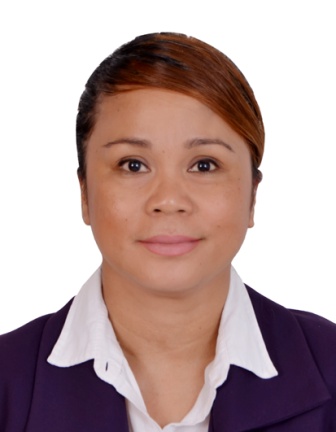 Address: Al Diyafa, Dubai Mobile No. C/o 0506425478Email: Arlene.379015@2freemail.com EducationBachelor of Science in NursingNorthwestern University, PhilippinesGraduateCertificationsCertified Coding Specialist Exam Preparation Boot Camp (AHIMA)Abu Dhabi, UAE4-5 November 2017AHIMA Workforce Workshop: CDI and ICD 10 Coding11 February 2017KEY SKILLSKnowledge of Medical Terminologies, Expertise in CPT Codes and ICD 10, knowledge in eClaim Link, Decision Making and Good Judgment, Problem Solving and Analytical Skills, Excellent in Customer Skills, Can work without Supervision.WORK EXPERIENCE(s):INSURANCE COORDINATOR-INSURANCE CLAIMS/PREAUTHORIZATION Sharif Eye CenterDubai Health Care City, UAEOctober 2017-PresentJob Description:Obtaining insurance pre authorization through eclaim link portalSubmit claims and work rejects for claims submission, daily - Check for data errorsCheck and download the XML Remittance Advice and follow up for any missing remittance advice.Analyzing the rejection from the remittance Advice.Sort out the rejection as per denial reason.Preparing rejected claims for resubmission.Submitted the claims with proper codesINSURANCE COORDINATOR –PRE AUTHORIZATION/CODERAl Moosa Clinics and Day Surgery CenterAl Wasl Road, Jumeirah DubaiSeptember 2015- August 2017Job Descriptions:Obtaining insurance preauthorization through online designated portal linkVerifying patients’ insurance coverage.Reviewing and analyzing patient medical records to ensure all applicable patient data is available for codingFollows protocol for proper authorization and processing of all therapy services ordered by the designated Doctor’s.Document all information in computer systemNotifies clinical staff and patient’s family of authorization status as needed.Coordinating,  liaising a n d  between  insurance  companies  regarding  eligibility,payments,  approvals reconciliation and other requirements.Review patient medical records and assigned codes to diagnosis and procedures performedso  the facility can bill insurance.Coding treatment information using Common Procedure Terminology (CPT) codesHandling online DHA sick leave certificate and assigned ICD codes to diagnosis.MEDICAL RECEPTIONIST/ INSURANCE COORDINATOR The Lakes Clinic (Dental & Medical Center) JLT HDS Tower 1807 Dubai, UAE November 2010- August 2015Job Descriptions:Coordinating, Liaising and networking between insurance companies regarding eligibility, payments, approvals, reconciliation and other requirements.Responsible for filing and tracking insurance claims and informing patients of their claims status.Prepare insurance forms and associated correspondencesProcess insurance claims through eclaim link in a timely mannerEntertain patient’s queries regarding unpaid balancesLiaise with patients regarding their insurance eligibility and entitlementsMaintain strict confidentiality related to medical records and other dataPre-authorization disputes between Doctors and Insurance CompaniesMaintaining electronic and hard copy filing system.Sorting and distributing incoming correspondenceMEDICAL RECEPTIONISTAl Shifa Al Khaleeji Medical CenterClock Tower, Dubai UAEMarch 2009 - December 2010Job Descriptions:Keeps patient appointments on schedule by notifying provider of patient's arrival; reviewing service delivery compared to schedule; reminding provider of service delays.Ensures availability of treatment information by filing and retrieving patient records.Maintains patient accounts by obtaining, recording, and updating personal and financial information.Obtains revenue by recording and updating financial information; recording and collecting patient charges; controlling credit extended to patients; filing, collecting, and expediting third-party claims.Maintains business office inventory and equipment by checking stock to determine inventory level; anticipating needed supplies; placing and expediting orders for supplies; verifying receipt of supplies; scheduling equipment service and repairs.Protects patients' rights by maintaining confidentiality of personal and financial information.Maintains operations by following policies and procedures; reporting needed changes.Contributes to team effort by accomplishing related results as needed.Provide general administrative and clerical support.Answers calls from customers regarding their inquiries prepare and modify documents including correspondence, reports, drafts, memos and emailsDECLARATIONI hereby confirm that the above information provided by me is true to the best of my knowledge. Further I would be glad to provide any other information required by you. Thank you for your kind attention and taking time to go through my CV.Arlene 